Zápis z jednání volební komise Společnosti českých patologů ČLS JEPJednání proběhlo v Praze dne 15.05.2020. Složení volební komise: 	MUDr. Lenka Maňáková - předsedkyně volební komise 				MUDr. Marek Kollár - člen volební komiseMUDr. Jana Vedralová - člen volební komiseMUDr. Renata Chmelová - člen volební komiseDne 15.05.2020 se sešla volební komise a provedla sečtení hlasů korespondenčně navržených kandidátů do výboru a do revizí komise SČP ČLS JEP s následujícími výsledky: tři neotevřené hlasovací obálky byly vráceny Českou poštou z důvodu nezastižení adresáta na uvedené adrese, upozorníme telefonicky či e-mailem dané adresáty, aby nahlásili změnu adresy na SČP ČLS JEPcelkem doručeno 104 odpovědních zásilek, z toho 2 odpovědní zásilky byly neplatné z důvodu pozdního podání na poště (obálky nebyly otevřeny), poslední den podání na poště byl stanoven v pondělí 11.5.2020 včetnědvě odpovědní zásilky byly odeslány ve vlastních obálkách a jedna graficky upravená, což nezpůsobuje jejich neplatnostNezapočtené hlasy do revizní komise: Ivana Vítková Č. Budějovice		1x 	nesouhlas jména kandidáta a pracovištěDr. L. Maňáková			1x 	člen volební komise MUDr. Luděk Voska			1x 	není člen SČP ČLS JEPMUDr. Hořava Vladimír 		2x 	dva členové SČP stejného příjmení (ml. a st.)MUDr. Kateřina Prokešová 		2x 	není člen SČP ČLS JEP Nezapočtené hlasy do výboru: MUDr. Luděk Voska			1x 	není člen SČP ČLS JEPMUDr. Kateřina Prokešová 		2x 	není člen SČP ČLS JEPMichal					1x 	dva členové SČP stejného příjmeníDušková				1x 	dva členové SČP stejného příjmeníHořava 				1x 	dva členové SČP stejného příjmení (ml. a st.)Tichý T.				1x	není člen SČP ČLS JEPNávrh kandidátů do revizní komise s počty hlasů:Návrh kandidátů do výboru s počty hlasů: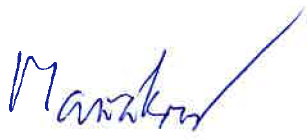 V Praze dne 15.05.2020  				.……………………….MUDr. Lenka Maňáková - předsedkyně volební komise MUDr. Marek Kollár - člen volební komiseMUDr. Jana Vedralová - člen volební komiseMUDr. Renata Chmelová - člen volební komisePořadíJménoPočet hlasů1.prof. MUDr. Laco Jan Ph.D.482.MUDr. Sehnálková Eva423.MUDr. Staniczková Zambo Iva Ph.D.414.MUDr. Cempírková Dana365.MUDr. Benková Kamila166.MUDr. Kamarádová Kateřina117.MUDr. Žatečková Kamila108.MUDr. Trnková Markéta99.prof. MUDr. Hermanová Markéta Ph.D.810.MUDr. Fabian Pavel Ph.D.7doc. MUDr. Honsová Eva Ph.D.7MUDr. Kašparová Petra Ph.D.7doc. MUDr. Němejcová Kristýna711.doc. MUDr. Daum Ondřej Ph.D.6doc. MUDr. Jirásek Tomáš Ph.D.6MUDr. Kinkorová - Luňáčková Iva612.prof. MUDr. Dušková Jaroslava CSc. F.I.A.C.5prof. MUDr. Skálová Alena CSc.513.MUDr. Brázdil Jan4doc. MUDr. Dvořáčková Jana Ph.D.4prof. MUDr. Hes Ondřej Ph.D.4MUDr. Hurník Pavel4MUDr. Ježová Marta Ph.D.4MUDr. Kohout Aleš Ph.D.4MUDr. Nováková Kodetová Daniela4MUDr. Pavlovský Zdeněk4prof. MUDr. Ryška Aleš Ph.D.4MUDr. Syrůček Martin4MUDr. Žiak Dušan414.doc. MUDr. Boudová Ludmila Ph.D.3MUDr. Čeganová Lenka3MUDr. Eis Václav3MUDr. Gattnarová Zuzana3MUDr. Hovorková Eva3MUDr. Kerekes Zoltán M.I.A.C.3prof. MUDr. Kodet Roman CSc.3doc. MUDr. Ludvíková Marie Ph.D.3MUDr. Podhola Miroslav 3MUDr. Škapa Petr3prof. MUDr. Šteiner Ivo CSc.3MUDr. Urbanec Marek3MUDr. Veselý Karel3prof. MUDr. Zámečník Josef Ph.D.315.MUDr. Babánková Iva2MUDr. Bartoňová Lucie2MUDr. Brychtová Světlana Ph.D.2MUDr. Doležílek Richard2MUDr. Domín Richard2prof. MUDr. Dundr Pavel Ph.D.2prof. MUDr. Ehrmann Jiří Ph.D.2MUDr. Fabián Ondřej2doc. MUDr. Feit Josef CSc.2MUDr. Grega Marek2MUDr. Hácová Mária2MUDr. Háček Jaromír2prof. doc. MUDr. Kazakov Dimitrij Ph.D. 2MUDr. Kinkor Zdeněk2MUDr. Koukolík František DrSc.2MUDr. Koutníková Hana2doc. MUDr. Křen Leoš Ph.D.2MUDr. Kučerová Ladislava 2MUDr. Kurfurstová Daniela Ph.D.2prof. MUDr. Matěj Radoslav Ph.D.2MUDr. Mazanec Jan2prof. MUDr. Michal Michal CSc.2MUDr. Mukenšnabl Petr Ph.D.2MUDr. Nenutil Rudolf Ph.D.2MUDr. Nožička Jan2MUDr. Židlík Vladimír216.MUDr. Andělová Romana1MUDr. Baněčková Martina1MUDr. Bluml Antonín1MUDr. Čapková Linda1MUDr. Daumová Magdaléna1doc. MUDr. Dědič Karel Ph.D.1MUDr. Drozenová Jana1MUDr. Dvořáková Klára 1MUDr. Faistová Hana1prof. MUDr. Fakan František CSc. 1MUDr. Galko Jan1MUDr. Gregová Mária1MUDr. Hadravská Šárka1doc. MUDr. Horáček Jaroslav CSc. 1MUDr. Horáková Iva1MUDr. Hořava Vladimír ml.1MUDr. Hósová Marta 1MUDr. Hrudka Jan1MUDr. Jakša Radek1MUDr. Janková Jana1doc. MUDr. Kacerovská Denisa Ph.D.1MUDr. Kaštan Radovan1MUDr. Kinčeková Veronika1MUDr. Kment Martin1prof. MUDr. Kolář Zdeněk CSc.1MUDr. Kolečková Markéta1MUDr. Laciok Šimon1MUDr. Lenz Jiří Ph.D.1prof. MUDr. Mačák Jiří CSc.1prof. MUDr. Mandys Václav CSc.1MUDr. Moulis Mojmír1MUDr. Neubauer Ludvík1MUDr. Noll Pavel1MUDr. Nová Markéta1MUDr. Ondič Ondrej F.I.A.C.1MUDr. Princ Ivan1doc. MUDr. Rešl Milan CSc. 1MUDr. Rosová Blanka1MUDr. Skanderová Daniela1MUDr. Soukup Jiří1MUDr. Stříteský Jan1MUDr. Svobodová Iva1MUDr. Špůrková Zuzana1MUDr. Šulc Miroslav1MUDr. Švajdler Marián Ph.D.1doc. MUDr. Tichý Martin CSc.1MUDr. Tučková Inna1MUDr. Tůmová Monika1MUDr. Vagunda Václav Ph.D.1MUDr. Věcková Zuzana1MUDr. Velecký Josef1MUDr. Weberová Barbora 1MUDr. Wozniaková Mária1MUDr. Zemanová Iva Kristina1MUDr. Žalud Radim1PořadíJménoPočet hlasů1.prof. MUDr. Dundr Pavel Ph.D.842.prof. MUDr. Zámečník Josef Ph.D.753.prof. MUDr. Matěj Radoslav Ph.D.644.doc. MUDr. Daum Ondřej Ph.D.54MUDr. Fabian Pavel Ph.D.545.prof. MUDr. Dušková Jaroslava CSc. F.I.A.C.536.doc. MUDr. Jirásek Tomáš Ph.D.417.MUDr. Trnková Markéta328.MUDr. Nováková Kodetová Daniela299.doc. MUDr. Křen Leoš Ph.D.2610.prof. MUDr. Ryška Aleš Ph.D.2411.prof. MUDr. Laco Jan Ph.D.2212.doc. MUDr. Němejcová Kristýna1813.prof. MUDr. Ehrmann Jiří Ph.D.1714.prof. MUDr. Hermanová Markéta Ph.D.16doc. MUDr. Honsová Eva Ph.D.1615.prof. MUDr. Skálová Alena CSc.11MUDr. Staniczková Zambo Iva Ph.D.1116.prof. MUDr. Hes Ondřej Ph.D.9MUDr. Sehnálková Eva9MUDr. Žiak Dušan917.MUDr. Cempírková Dana818.MUDr. Brázdil Jan719.prof. MUDr. Kolář Zdeněk CSc.6prof. MUDr. Michal Michal CSc.6prof. MUDr. Povýšil Ctibor DrSc.6MUDr. Švajdler Marián Ph.D.6MUDr. Veselý Karel620.MUDr. Brychtová Světlana Ph.D.5MUDr. Kinkor Zdeněk5prof. MUDr. Kodet Roman CSc.5MUDr. Židlík Vladimír521.MUDr. Balko Jan4doc. MUDr. Boudová Ludmila Ph.D.4MUDr. Kamarádová Kateřina4MUDr. Škapa Petr422.MUDr. Hácová Mária3doc. MUDr. Kacerovská Denisa Ph.D.3MUDr. Kurfurstová Daniela Ph.D.3prof. MUDr. Mačák Jiří CSc.3prof. MUDr. Mandys Václav CSc.3MUDr. Nenutil Rudolf Ph.D.3MUDr. Palas Josef3doc. MUDr. et MVDr. Škarda Jozef Ph.D.3MUDr. Špůrková Zuzana3MUDr. Vítková Pavla 3MUDr. Žampachová Víta323.doc. MUDr. Dědič Karel Ph.D.2MUDr. Fabián Ondřej2doc. MUDr. Feit Josef CSc.2MUDr. Gattnarová Zuzana2MUDr. Geierová Marie2MUDr. Hadravská Šárka2MUDr. Hurník Pavel2MUDr. Jakša Radek2MUDr. Ježová Marta Ph.D.2MUDr. Kolečková Markéta2MUDr. Mukenšnabl Petr Ph.D.2MUDr. Ondič Ondrej F.I.A.C.2MUDr. Pavlovský Zdeněk2MUDr. Podhola Miroslav2MUDr. Syrůček Martin2doc. MUDr. Tichý Martin CSc.2MUDr. Urbanec Marek2MUDr. Žatečková Kamila224.MUDr. Babánková Iva1MUDr. Bartoňová Lucie1MUDr. Bluml Antonín1MUDr. Čapková Linda1MUDr. Daumová Magdaléna1MUDr. Doležílek Richard1doc. MUDr. Dvořáčková Jana Ph.D.1MUDr. Eis Václav1MUDr. Faistová Hana1prof. MUDr. Fakan František CSc.1MUDr. Flodr Patrik1MUDr. Galgonková Petra1MUDr. Háček Jaromír1doc. MUDr. Horáček Jaroslav CSc.1MUDr. Horáková Markéta1MUDr. Hořava Vladimír ml.1MUDr. Hovorková Eva1MUDr. Hrudka Jan1doc. MUDr. Chlumská Alena CSc.1MUDr. Chrudimský Leoš1MUDr. Kašparová Petra Ph.D.1MUDr. Kaštan Radovan1MUDr. Kerekes Zoltán M.I.A.C.1MUDr. Kohout Aleš Ph.D.1MUDr. Kučerová Ladislava1MUDr. Kuntscherová Jana1MUDr. Laciok Šimon1MUDr. Lenz Jiří Ph.D.1doc. MUDr. Marek Josef CSc.1MUDr. Mazanec Jan1MUDr. Michal Michael1MUDr. Moulis Mojmír1MUDr. Nová Markéta1MUDr. Pecková Květoslava1MUDr. Princ Ivan1MUDr. Rosová Blanka1doc. MUDr. Rychterová Vlasta CSc.1prof. RNDr. Slabý Ondřej Ph.D.1MUDr. Slaná Bronislava1MUDr. Soukup Jiří1MUDr. Sticová Eva Ph.D.1MUDr. Stříteský Jan1MUDr. Svobodová Iva	1MUDr. Šulc Miroslav1MUDr. Traboulsi Eva1MUDr. Tůmová Monika1MUDr. Tvrdíková Eliška1MUDr. Vagunda Václav Ph.D.1MUDr. Vážan Petr1MUDr. Voženílek Jiří 1